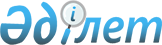 Об утверждении схем и порядка перевозки в общеобразовательные школы детей, проживающих в отдаленных населенных пунктах Темирского районаПостановление акимата Темирского района Актюбинской области от 22 июля 2016 года № 181. Зарегистрировано Департаментом юстиции Актюбинской области 17 августа 2016 года № 5033.
      В соответствии со статьей 31 Закона Республики Казахстан от 23 января 2001 года "О местном государственном управлении и самоуправлении в Республике Казахстан", подпунктом 3-1) пункта 3 статьи 14 Закона Республики Казахстан от 4 июля 2003 года "Об автомобильном транспорте", акимат Темирского района ПОСТАНОВЛЯЕТ:
      1. Утвердить:
      схемы перевозки в общеобразовательные школы детей, проживающих в отдаленных населенных пунктах Темирского района, согласно приложениям 1, 2 к настоящему постановлению;
      порядок перевозки в общеобразовательные школы детей, проживающих в отдаленных населенных пунктах Темирского района согласно приложению 3 к настоящему постановлению.
      2. Контроль за исполнением настоящего постановления возложить на заместителя акима района Ж. Калмаганбетова.
      3. Настоящее постановление вводится в действие по истечении десяти календарных дней после дня его первого официального опубликования. Схема перевозки детей, проживающих на территории станции Жаксымай в среднюю школу №2, расположенную в селе Шубаркудык
      Сноска. Приложение 1 с изменениями внесенным постановлением акимата Темирского района Актюбинской области от 29.04.2019 № 95 (вводится в действие по истечении десяти календарных дней после дня его первого официального опубликования).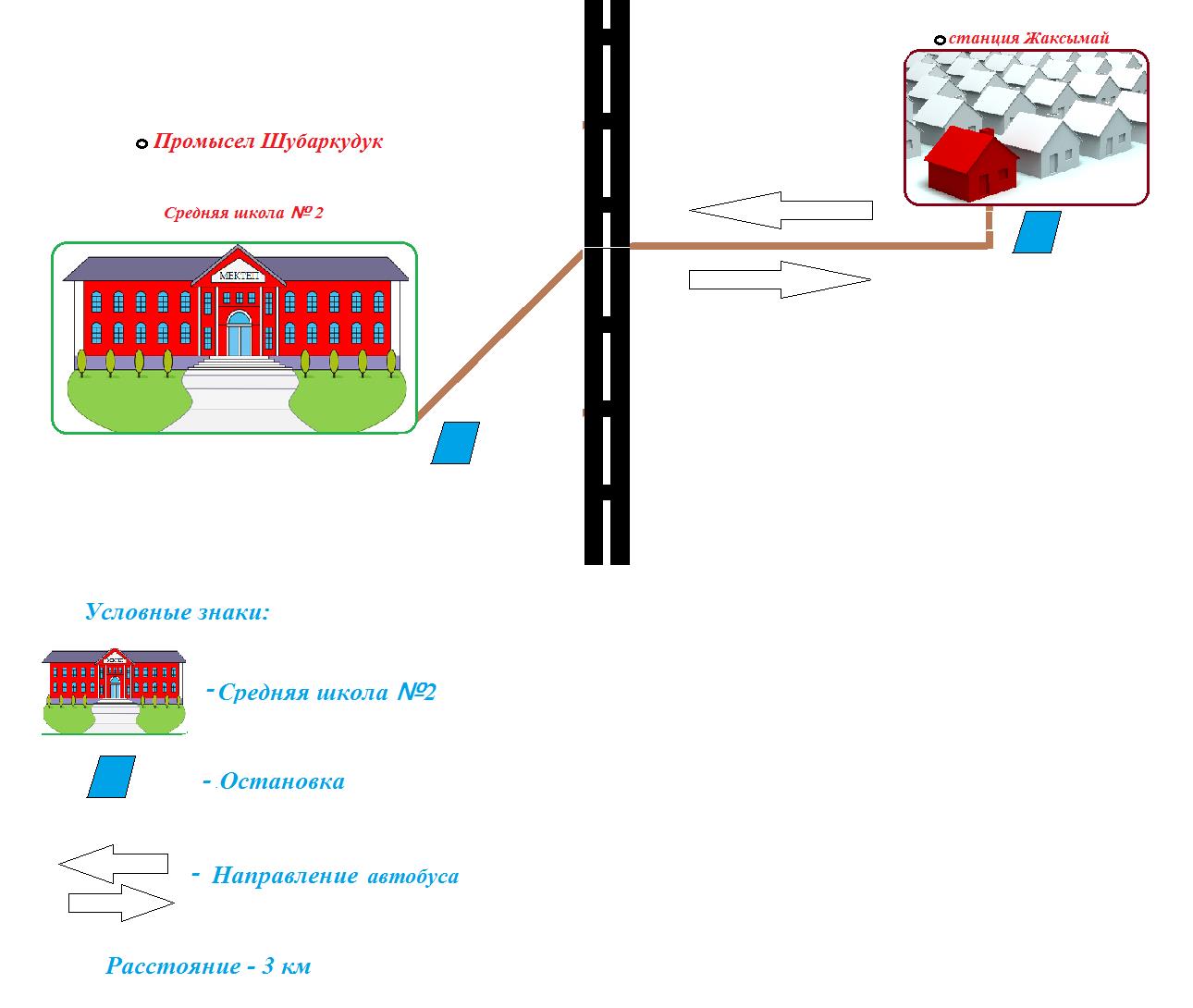  Схема перевозки детей, проживающих в селе Кумсай в Саркульскую среднюю школу, расположенную в селе Саркуль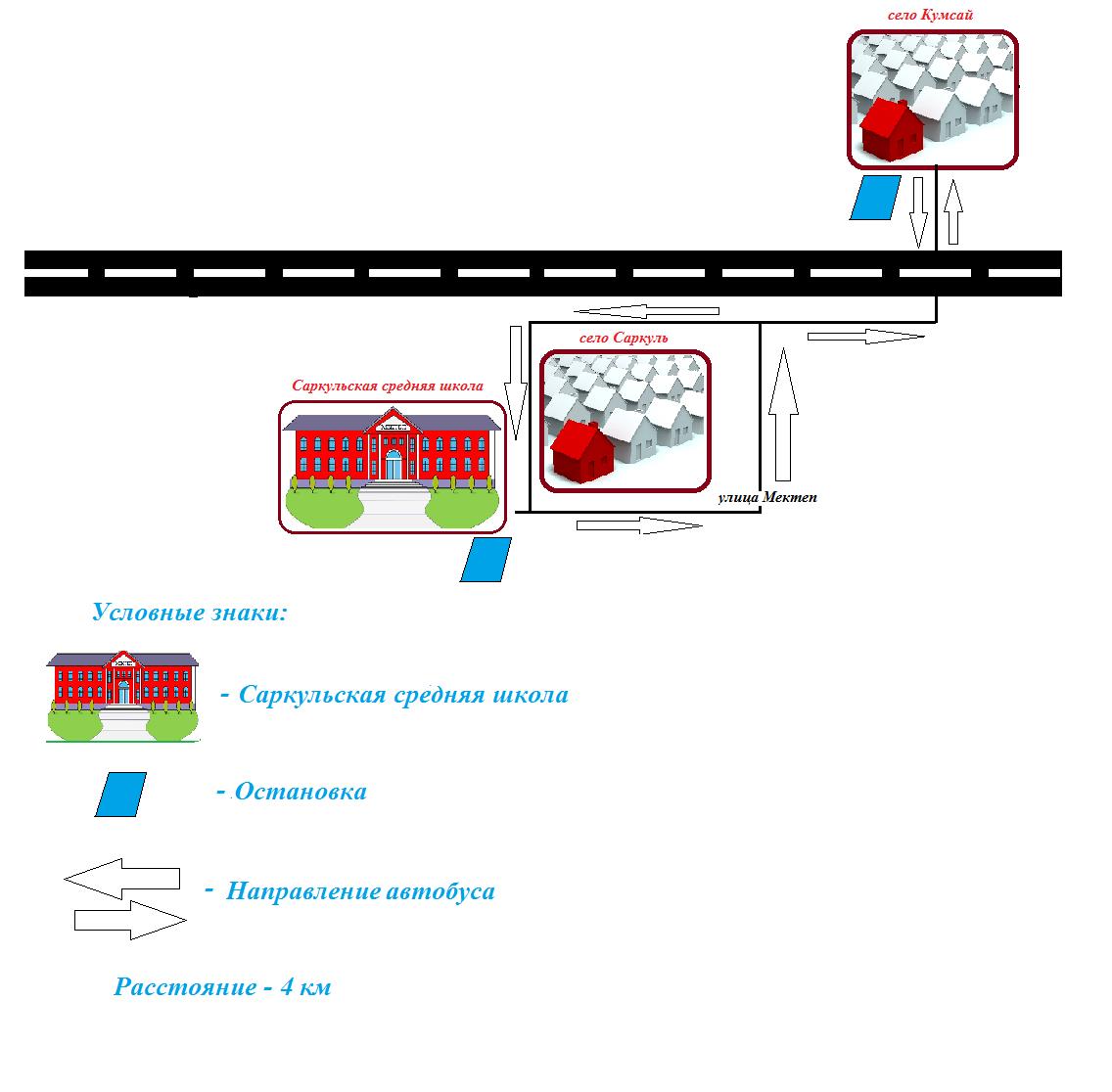  Порядок перевозки в общеобразовательные школы детей, проживающих в отдаленных населенных пунктах Темирского района 1. Общие положения
      1. Настоящий Порядок перевозки в общеобразовательные школы детей, проживающих в отдаленных населенных пунктах Темирского района разработан в соответствии со статьей 14 Закона Республики Казахстан "Об автомобильном транспорте", Правилами перевозок пассажиров и багажа автомобильным транспортом, утвержденных приказом исполняющего обязанности Министра по инвестициям и развитию Республики Казахстан от 26 марта 2015 года № 349 и определяет порядок перевозки в общеобразовательные школы детей, проживающих в отдаленных населенных пунктах Темирского района (далее – Порядок перевозки). 2. Порядок перевозок детей
      2. Перевозки детей осуществляются автобусами, микроавтобусами, оборудованными в соответствии с требованиями действующего законодательства и настоящего Порядка перевозки, с предоставлением каждому ребенку отдельных мест сидения.
      Автобусы, предназначенные для перевозки организованных групп детей, оборудуются проблесковым маячком желтого цвета. На этих автобусах спереди и сзади устанавливаются опознавательные знаки "Перевозка детей".
      Количество перевозимых детей в автобусе не должно превышать количества посадочных мест.
      3. При организации перевозок в учебные заведения перевозчик совместно с местными исполнительными органами и администрацией учебных заведений, определяют маршруты и рациональные места посадки и высадки детей.
      4. Площадки, отводимые для ожидающих автобус детей, должны быть достаточно большими, чтобы не допускать выхода детей на проезжую часть.
      Площадки имеют благоустроенные подходы и располагаются отдельно от остановочных пунктов маршрутов регулярных автомобильных перевозок пассажиров и багажа.
      Если перевозки детей осуществляются в темное время суток, то площадки должны иметь искусственное освещение.
      В осенне-зимний период времени площадки должны очищаться от снега, льда, грязи.
      5. Заказчик перевозок детей в учебные заведения регулярно (не реже одного раза в месяц) проверяет состояние мест посадки и высадки детей.
      6. Перевозка групп детей автобусами в период с 22.00 до 06.00 часов, а также в условиях недостаточной видимости (туман, снегопад, дождь и другие) не разрешается.
      При неблагоприятных изменениях дорожных или метеорологических условий, создающих угрозу безопасности перевозок, в случаях, предусмотренных действующими нормативными документами о временном прекращении движения автобусов, перевозчик отменяет рейс и немедленно проинформирует об этом заказчика.
      7. Расписание движения автобусов согласовывается перевозчиком и заказчиком.
      При неблагоприятных изменениях дорожных условий, при иных обстоятельствах (ограничение движения, появление временных препятствий, при которых водитель не может ехать в соответствии с расписанием не повышая скорости), расписание корректируется в сторону снижения скорости (увеличения времени движения). Об изменении расписания перевозчик оповещает заказчика, который принимает меры по своевременному оповещению детей. 3. Требования к водителям, осуществляющим 
перевозки детей
      8. Для перевозки детей допускаются водители:
      1) в возрасте не менее двадцати пяти лет, имеющие водительское удостоверение соответствующей категории и стаж работы водителем не менее пяти лет;
      2) имеющие непрерывный стаж работы в качестве водителя автобуса не менее трех последних лет;
      3) не имевшие в течение последнего года грубых нарушений трудовой дисциплины и Правил дорожного движения.
      Стаж работы водителя в организации, которая направляет его на перевозку детей, составляет не менее трех лет.
      9. Водителю автобуса при перевозке детей не позволяется:
      1) следовать со скоростью более 60 км/час;
      2) изменять маршрут следования;
      3) перевозить в салоне автобуса, в котором находятся дети, любой груз, багаж или инвентарь, кроме ручной клади и личных вещей детей;
      4) выходить из салона автобуса при наличии детей в автобусе, в том числе при посадке и высадке детей;
      5) при следовании в автомобильной колонне производить обгон впереди идущего автобуса;
      6) осуществлять движение автобуса задним ходом;
      7) покидать свое место или оставлять транспортное средство, если им не приняты меры, исключающие самопроизвольное движение транспортного средства или использование его в отсутствие водителя.
      Сноска. Пункт 9 с изменениями внесенным постановлением акимата Темирского района Актюбинской области от 29.04.2019 № 95 (вводится в действие по истечении десяти календарных дней после дня его первого официального опубликования).

 4. Заключительные положения
      10. Отношения по перевозкам в общеобразовательные школы детей, проживающих в отдаленных населенных пунктах Темирского района, не урегулированные настоящим порядком, регулируются в соответствии с действующим законодательством Республики Казахстан.
      Сноска. Пункт 10 с изменениями внесенным постановлением акимата Темирского района Актюбинской области от 29.04.2019 № 95 (вводится в действие по истечении десяти календарных дней после дня его первого официального опубликования).


					© 2012. РГП на ПХВ «Институт законодательства и правовой информации Республики Казахстан» Министерства юстиции Республики Казахстан
				
      Аким района

А. Джусибалиев
Приложение № 1 к постановлению акимата Темирского районаот "22" июля 2016 года № 181Приложение № 2к постановлению акимата Темирского районаот "22" июля 2016 года № 181Приложение № 3к постановлению акимата Темирского районаот "22" июля 2016 года № 181